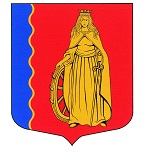 МУНИЦИПАЛЬНОЕ ОБРАЗОВАНИЕ«МУРИНСКОЕ ГОРОДСКОЕ ПОСЕЛЕНИЕ»ВСЕВОЛОЖСКОГО МУНИЦИПАЛЬНОГО РАЙОНАЛЕНИНГРАДСКОЙ ОБЛАСТИАДМИНИСТРАЦИЯПОСТАНОВЛЕНИЕ16.09.2022                                                                                                №   266г. МуриноВ соответствии со статьей 14 Федерального закона от 06.10.2003  № 131-ФЗ «Об общих принципах местного самоуправления в Российской Федерации», статьями 172, 179 Бюджетного кодекса Российской Федерации, постановлением администрации муниципального образования «Муринское городское поселение» Всеволожского муниципального района Ленинградской области от 12.08.2021 №205 «Об утверждении Порядка разработки, реализации и оценки эффективности муниципальных программ муниципального образования «Муринское городское поселение» Всеволожского района Ленинградской области», администрация муниципального образования «Муринское городское поселение» Всеволожского муниципального района Ленинградской областиПОСТАНОВЛЯЕТ:1. Утвердить Перечень муниципальных программ муниципального образования «Муринское городское поселение» Всеволожского муниципального района Ленинградской области на 2023 – 2029 гг.2. Считать утратившим силу постановление администрации муниципального образования «Муринское городское поселение» Всеволожского муниципального района Ленинградской области от 16.11.2021 №293 «Об утверждении Перечня муниципальных программ муниципального образования «Муринское городское поселение» Всеволожского муниципального района Ленинградской области в новой редакции» с 01 01.2023.3. Опубликовать настоящее постановление в газете «Муринская панорама» и на официальном сайте муниципального образования в информационно-телекоммуникационной сети Интернет.4. Настоящее постановление вступает в силу со дня его подписания.5. Контроль за исполнением настоящего постановления возложить на заместителя главы администрации - начальника отдела экономики, управления муниципальным имуществом, предпринимательства и потребительского рынка 
А.В. Опополя.Глава администрации    					 	                        А.Ю. БеловПриложениек постановлению администрации МО «Муринское городское поселение» Всеволожского муниципального района Ленинградской области от 16.09.2022 № 266 ПЕРЕЧЕНЬмуниципальных программ муниципального образования «Муринское городское поселение» Всеволожского муниципального района Ленинградской области на 2023 – 2029 гг.Об утверждении Перечня муниципальных программ муниципального образования «Муринское городское поселение» Всеволожского муниципального района Ленинградской области, на 2023 – 2029 гг.№ п/пНаименование муниципальной программыНаименование подведомственного учреждения, структурного подразделения, ответственного за исполнение муниципальной программыКурирующий соответствующее направление деятельности заместитель главы администрации1.«Устойчивое функционирование и развитие коммунальной инфраструктуры и повышение энергоэффективности в муниципальном образовании «Муринское городское поселение» Всеволожского муниципального района Ленинградской области» на 2021-2029 гг.»Отдел жилищно-коммунального хозяйства и благоустройства администрации муниципального образования «Муринское городское поселение» Всеволожского муниципального района Ленинградской областиЗаместитель главы администрации (отдела ЖКХ и благоустройства)2.«Развитие и функционирование дорожно-транспортного комплекса муниципального образования «Муринское городское поселение» Всеволожского муниципального района Ленинградской области на 2021-2029 гг.»Отдел жилищно-коммунального хозяйства и благоустройства администрации муниципального образования «Муринское городское поселение» Всеволожского муниципального района Ленинградской областиЗаместитель главы администрации (отдела ЖКХ и благоустройства)3.«Обеспечение безопасности на территории муниципального образования «Муринское городское поселение» Всеволожского муниципального района Ленинградской области на 2021-2029 гг.»Отдел территориальной безопасности администрации муниципального образования «Муринское городское поселение» Всеволожского муниципального района Ленинградской областиЗаместитель главы администрации (отдела ЖКХ и благоустройства)4.«Благоустройство в муниципальном образовании «Муринское городское поселение» Всеволожского муниципального района Ленинградской области на 2021-2029 гг.»Отдел жилищно-коммунального хозяйства и благоустройства администрации муниципального образования «Муринское городское поселение» Всеволожского муниципального района Ленинградской областиЗаместитель главы администрации (отдела ЖКХ и благоустройства)5.«Архитектура и градостроительство в муниципальном образовании «Муринское городское поселение» Всеволожского муниципального района Ленинградской области на 2023-2029 гг.»Отдел архитектуры администрации муниципального образования «Муринское городское поселение» Всеволожского муниципального района Ленинградской областиЗаместитель Главы администрации (отдела экономики, УМИ, предпринимательства и потребительского рынка)6.«Адресная социальная поддержка населения муниципального образования «Муринское городское поселение» Всеволожского муниципального района Ленинградской области на 2021-2029 гг.»Организационный отдел (по связям с общественностью) администрации муниципального образования «Муринское городское поселение» Всеволожского муниципального района Ленинградской областиЗаместитель Главы администрации (организационный отдел)7.«Устойчивое общественное развитие в муниципальном образовании «Муринское городское поселение» Всеволожского муниципального района Ленинградской области на 2021-2029 гг.»Организационный отдел (по связям с общественностью) администрации муниципального образования «Муринское городское поселение» Всеволожского муниципального района Ленинградской областиЗаместитель Главы администрации (организационный отдел)8.«Управление имуществом муниципального образования «Муринское городское поселение» Всеволожского муниципального района Ленинградской области на 2021-2029 гг.»Отдел экономики, управления муниципальным имуществом, предпринимательства и потребительского рынка администрации муниципального образования «Муринское городское поселение» Всеволожского муниципального района Ленинградской областиЗаместитель Главы администрации (отдела экономики, УМИ, предпринимательства и потребительского рынка)9.«Стимулирование экономической активности на территории муниципального образования «Муринское городское поселение» Всеволожского муниципального района Ленинградской области на 2021 – 2023 гг.»Отдел экономики, управления муниципальным имуществом, предпринимательства и потребительского рынка администрации муниципального образования «Муринское городское поселение» Всеволожского муниципального района Ленинградской областиЗаместитель Главы администрации (отдела экономики, УМИ, предпринимательства и потребительского рынка)10.«Развитие молодежной политики, межнациональных и межконфессиональных отношений в муниципальном образовании «Муринское городское поселение» Всеволожского муниципального района Ленинградской области на 2021-2029 гг.»Организационный отдел (по связям с общественностью) администрации муниципального образования «Муринское городское поселение» Всеволожского муниципального района Ленинградской областиЗаместитель Главы администрации (организационный отдел)11.«Развитие физической культуры и массового спорта, туризма в муниципальном образовании «Муринское городское поселение» Всеволожского муниципального района Ленинградской области на 2021-2029 гг.»Организационный отдел (по связям с общественностью) администрации муниципального образования «Муринское городское поселение» Всеволожского муниципального района Ленинградской областиЗаместитель Главы администрации (организационный отдел)12.«Развитие культуры в муниципальном образовании «Муринское городское поселение» Всеволожского муниципального района Ленинградской области на 2021-2029 гг.»Организационный отдел (по связям с общественностью) администрации муниципального образования «Муринское городское поселение» Всеволожского муниципального района Ленинградской областиЗаместитель Главы администрации (организационный отдел)